                       RAMAN ANADOLU LİSESİ MÜDÜRLÜĞÜ                                                                                    BATMAN …………………………………… …. ………….. Lisesi ………..……….. Sınıfında okuyan…………..…..   nolu  velisi olduğum ……………….………………………………………’ın2021- 2022 Eğitim – Öğretim yılında  Okulunuz Raman Anadolu  Lisesi öğrenci yurdunda  parasız / paralı  yatılı olarak kalmasını istiyorum.	Gereğinin yapılmasını arz ederim.				                                                                                              		.….. /  …..  / 2022	                                                                                                       Veli İmza                                                                                                 ……………………………….ADRES:…………………………………………..……………………………………………………………/……………………..VELİ EV TEL: ……………………….……………..VELİ CEP TEL:……………………………..……….Size ulaşamadığımızda ulaşılmasını istediğinin bir yakınınız.ADI SOYADI:……………………………………………..YAKINLIK DERECESİ:…………………………………..TELEFONU:………………………………………………Adres ve telefon değişikliğinin pansiyon idaresine zamanında bildirilmesi zorunludur.Başvuru yapılması kesin yerleşme hakkı doğurmamaktadır. İlgili yönetmelik gerekleri uyarınca yerleşecek öğrenciler ilan edilir.                                            (Pansiyon demirbaş eşya taahhütnamesi)RAMAN  ANADOLU  LİSESİ MÜDÜRLÜĞÜNE                                                         BATMAN2022 – 2023  Eğitim - Öğretim yılında……………………………………………………Lisesi ................sınıf...............nolu yatılı öğrenciniz  ......................................................... nin velisi olarak ben aşağıda cins, miktarı, nitelikleri yazılı demirbaş eşyaları sağlam olarak ilgiliden teslim aldık. İlgili memura sağlam olarak teslim etmeyi, demirbaş eşyada meydana gelebilecek zarar ve ziyanı tespit olunan o günün rayiç bedeli üzerinden ödemeyi veya her türlü kesintinin yapılmasını veya  aynı olarak yerine koymayı  taahhüt ederiz. ........../ ....... / 2020Velinin Adı ve Soyadı                 : .................................................İmza                                             : ..................................................Adres                                          : ..........................................................................................................Ev Tel    :0 ............. ./.....................................................Cep Tel :0 ............. ./......................................................Öğrencinin Adı ve Soyadı           : ...........................................................Sınıf  -  No     		              : ...........................................................İmza                                            : .............................................................	…………………              …………………                                    …………………                                                   Ambar  Memuru                    Nöbetçi Belletici                                  Müdür Yardımcısı                                                                      UYGUNDUR                                                                    …..  / …..  / 2022                                                                Mehmet Salih ERTEKİN                                                                         Okul Müdürü(Sene sonunda bu tutanak yetkili kişilerce imzalandıktan sonra öğrenciye geri verilir.)                                           EVCİ İZİN FORMU                 RAMAN ANADOLU  LİSESİ  MÜDÜRLÜĞÜNE                                                     BATMAN      2022 – 2023 Eğitim öğretim yılında Okulunuz pansiyonunda parasız yatılı olarak kalacak olan  …..……………………………………………………………….Lisesi …………. Sınıf öğrencisi ……….………………………………….… ‘ ın velisiyim öğrencimin hafta sonlarında aşağıda belirttim adreslere evci çıkması için izinli sayılmasını istiyorum.	Gereğinin yapılmasını arz ederim.						                                                                                                                             ……. / ….../ 2022											   Veli İmza 			                                	             		                         ……………………	
ADRES:       ……………………………………….……………………………………….……………../……………………….(…………….…)   Öğrenci hafta içinde …………günü çarşı iznine çıkabilir. (Dersten sonra)( ………..……..)   Öğrenci sadece hafta sonunda kendi ev adresine evci çıkabilir. (………………) Öğrenci sadece hafta sonunda aşağıda belirttiğim diğer adreslere de evci çıkabilir.NOT: 1. İdari izin olmadan çıkılan evciye, çarşı izinlerinin sorumluluğu öğrenciye aittir.           2. Evci ve çarşı iznine çıkışlar çarşı ve evci defterlerine yazılarak yapılacaktır.           3. Aşağıda belirtilen adreslerden farklı bir adrese öğrencinin hafta sonlarında evci çıkması velinin yazılı izni haricinde yasaktır. EVCİ ADRESİ -1 EVCİ ÇIKILAN KİŞİ:…………………….…………………..ÖĞRENİYE YAKINLIĞI:……………………..………………TEL:……………………………..ADRES:……………………………………….EVCİ ADRESİ -2 EVCİ ÇIKILAN KİŞİ:…………………….…………………..ÖĞRENİYE YAKINLIĞI:……………………..………………TEL:……………………………..ADRES:                                                                          T.C.BATMAN VALİLİĞİRaman Anadolu  Lisesi  Müdürlüğü( Kız Öğrenci  Yurdu)PANSİYON İDARESİ – ÖĞRENCİ SÖZLEŞMESİÖğrencinin Yurt İdaresine Karşı Sorumlulukları1) MEB tarafından kabul edilen ve kabul edilecek pansiyon yönetmeliklerine ve bu yönetmeliklere uygun yapılan her türlü uygulamaya uyacağım. İlan tahtasını sık sık okuyacağım, ayrı bir uyarıya meydan vermeden ilanları kendim takip edeceğim.2) MEB ve Yurt İç yönergesine göre yasaklanan nitelikli cep telefonunu, maddi değeri yüksek eşyayı, öğrenci harçlığı limitinin üstünde parayı, reçeteli veya reçetesiz ilaçları, makyaj malzemesi niteliğindeki ruj, rimel, göz kalemi, kirpik kıvrıştırıcısını, vb. malzemeyi çantamda, valizimde, dolabımda bulundurmayacağım.3) Etüt saatlerinde cep telefonumun açık olmasının suç olduğunu, cep telefonumdaki mesajlardan sorumlu olduğumu, telefonumu başkalarına kullandırmayacağımı, cep telefonumun hat ve imei numarasını yurt idaresine vermem gerektiğini biliyorum.4)  Kurumun, arkadaşlarımın eşyalarına verdiğim her tür zararı, itiraz etmeksizin ödeyeceğim.5)  Verdiğim adres veya telefonda meydana gelecek değişiklikleri mümkünse aynı gün, değilse ertesi okul ve yurt idaresine bildireceğim.6) Yurdun bahçesinin dışına dahi izinsiz çıkmayacağım. Her nereye gidersem gideyim kesinlikle izin alacağım. İzin almadan yurdun bahçesinin dışına bile çıkmamın yasak olduğunu biliyorum.7) Hastalandığımda yurt idaresine haber vereceğim, doktorun verdiği ilaçları yurt idaresine teslim edeceğim.8)  Evci izinlerimi formda belirttiğim adreste geçireceğim, velimin izni olmadan bir yere asla gitmeyeceğim. Çarşı izni için, dershane için yurt idaresine yaptığım beyanların sonucunu şimdiden kabul ediyorum.9) Yemekhane, yatakhane, etüt salonları ve okulda nöbetçilik yapacağımı, nöbetlerin tutulmamasının disiplin suçu olduğunu biliyor ve kabul ediyorum.10) (Paralı kalanlar için) Yurt taksitlerinin yılda biri peşin, üç taksit halinde ve Eylül, Kasım, Ocak, Mart aylarının en geç 10’una kadar ödendiğini, belirtilen tarihlerde ödemediğim takdirde yurttan kaydımın silineceğini biliyorum ve kabul ediyorum.Yurt İdaresinin Öğrenciye Karşı Sorumlulukları	Yukarıdaki maddeleri kabul eden ve uygulayan öğrencilerimize, yurtta kaldıkları süre içerisinde hiçbir ayrım yapılmadan “Türk Milli Eğitiminin Temel Amaçları”nda belirtilen esaslar doğrultusunda; rahat, huzurlu, hijyenik bir ortamda eğitim ve öğretim hizmeti verilecektir. …. / …. / 2022          Öğrencinin           Adı – Soyadı  …………………………                                                   Müdür Yardımcısı                                                 İmzası          ……………………………                                                ………………………                                                                                           VELİ İZİN DİLEKÇESİRAMAN ANADOLU LİSESİ MÜDÜRLÜĞÜNE                                                                 			                              BATMAN	Velayetim altında bulunan oğlum/kızım …………………….…….………………………………… ‘nın …………………………………….............………. Lisesi’ni kazanması sebebiyle öğrenim süresince okulun ve pansiyon yönetiminin düzenlediği her türlü gezi, gözlem ve incelemelere katılmasına, okulca düzenlenen her türlü antrenman, müsabakalar, yarışmalar ve laboratuar çalışmalarına; hafta sonları evci ve çarşı izinleri ile okuldan ayrılmasına; hafta içi ders zamanı ve ders dışı zamanlarda verilecek her türlü izinler için (öğle arası ve ders bitiminde etütlere kadar olan izinler dâhil olmak üzere); Yarıyıl dinlenme tatili, bayram tatili, hafta sonu tatili ve benzeri her türlü tatilde okuldan/ pansiyondan ayrılmasına; disiplin cezası nedeniyle okuldan eve gelmesine izin veriyor her türlü sorumluluğu kabul ve beyan ediyorum.Gereğini bilgilerinize arz ederim.					    	                                                                                                                          …… / ……../  2022								            Veli  İmza                                                                                                                                    ………………………….ADRES:…………………………………………….………………………………………………………………………………………….…………………………/…………………CEP TEL:…………………………………………………EV TEL:                  ………………………………………………….(Veli Sözleşmesi)		T.C.BATMAN VALİLİĞİRaman Anadolu Lisesi Müdürlüğü (Kız Öğrenci  Pansiyonu)                                                         RAMAN ANADOLU LİSESİ  MÜDÜRLÜĞÜNE							                              BATMAN	Velisi bulunduğum …….. sınıfı, ……..nolu …………………………… nın okulunuz pansiyonunda parasız  / paralı yatılı olarak kalmasını istiyorum. Yatılılığa kabul edildiği takdirde aşağıdaki yazılı maddeleri kabul ediyorum.Velinin Yurt İdaresine Karşı Sorumlulukları1)  Öğrencimin,  MEB tarafından kabul edilen ve kabul edilecek pansiyon yönetmeliklerine ve bu yönetmeliklere uygun yapılan her türlü uygulamaya uymasını sağlayacağım.2)  Veli toplantılarında çoğunlukla alınan her tür karara, pansiyon iç yönergesindeki kararlara katılacağım.3)  Kurum eşyalarına, arkadaşlarının eşyalarına verdiği her tür zararı, itiraz etmeksizin ödeyeceğim.4)  Verdiğim adres veya telefonda meydana gelecek değişiklikleri mümkünse aynı gün, değilse ertesi okul ve yurt idaresine bildireceğim.5)  Pansiyon idaresi tarafından öğrenci aracılığı ile, resmi yazı ile, sabit telefonla, cep telefonuyla veya cep telefonu mesajı ile çağrıldığımda en kısa zamanda geleceğim.6) Bakanlıkça ve Yurt iç yönergesince yasaklanan nitelikli cep telefonunu, maddi değeri yüksek eşyayı, öğrenci harçlığı limitinin üstünde parayı, reçeteli veya reçetesiz ilaçları, makyaj malzemesi niteliğindeki ruj, rimel, göz kalemi, kirpik kıvrıştırıcısı, vb. malzemeyi öğrencimin üzerinde ve yanında bulundurmaması gerektiğini biliyorum.7) Yurdun ziyaret saatleri dışında önemli bir durum olmadıkça ziyaret için öğrenciyi çağırmayacağım, etüt saatlerinde öğrencime telefon açmayacağım. Etüt saatlerinde cep telefonunun açık olmasının yasak olduğunu biliyorum. Öğrencimin uymasını sağlayacağım.8) Öğrencimin rahatsızlanıp hastaneye gönderilmesi durumunda, saatine bakmaksızın ilgileneceğim. Hastane dönüşünde ambulans hizmetlerinin verilmediğini, dönüş için ücret söz konusu ise ödeyeceğimi biliyorum, kabul ediyorum.9)  Öğrencimin hafta sonu izinlerini ilişikteki formda verdiğim adreste geçirmesini, verdiğim adreste herhangi bir sorun olursa yasal sonuçlarını, öğrencimin idareden gizli başka bir adreste kalması halinde meydana gelecek kanuni sorumlulukları kabul ediyorum.10) Öğrencimin yurtta kalırken yemekhane, yatakhane, etüt salonları ve okulda nöbetçilik yapacağını biliyorum, nöbetlerin tutulmamasının disiplin suçu olduğunu biliyor ve kabul ediyorum.11)  Öğrencimdeki bütün rahatsızlıkları doğru ve açık bir şekilde yurt idaresine bildireceğim. Önceden var olan ve beyan etmediğim ancak daha sonra ortaya çıkan rahatsızlık neticesinde öğrencimin yurtta kalması sakıncalı olursa öğrencimi yurttan alacağımı, yasal sonuçlarına katlanacağımı biliyor ve kabul ediyorum.12) (Paralı kalanlar için) Yurt taksitlerinin yılda bir peşin, üç taksit halinde ve Eylül, Kasım, Ocak, Mart aylarında ayın onuna kadar ödendiğini, belirtilen tarihlerde ödemediğim takdirde öğrencimin yurttan kaydının silineceğini biliyorum ve kabul ediyorum.Yurt İdaresinin Veliye Karşı Sorumlulukları	Yukarıdaki maddeleri kabul eden ve uygulayan velilerimizin çocuklarına, yurtta kaldıkları süre içerisinde hiçbir ayrım yapılmadan “Türk Milli Eğitiminin Temel Amaçları”nda belirtilen esaslar doğrultusunda; rahat, huzurlu, hijyenik bir ortamda eğitim ve öğretim hizmeti verilecektir. …... / …... / 2022Velinin Adı – Soyadı İmzası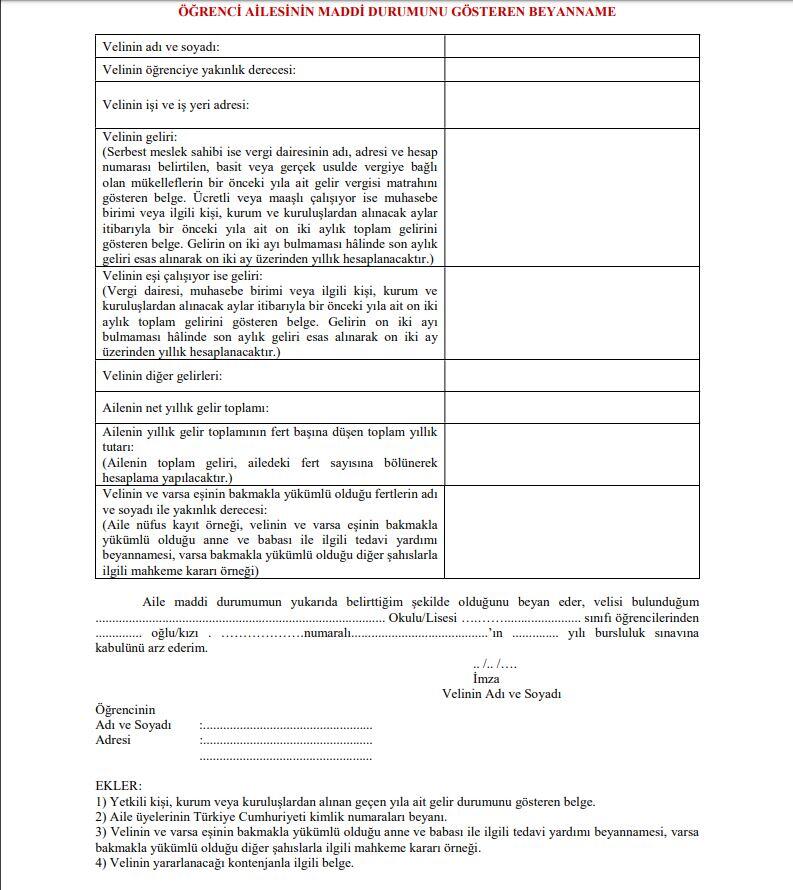 SIRAEŞYANIN ADIMİKTARINİTELİĞİ1RANZA1Sağlam Kullanılır2DOLAP1Sağlam Kullanılır3YATAK1Sağlam Kullanılır4BATTANİYE1Sağlam Kullanılır5YASTIK1Sağlam Kullanılır6NEVRESİM TAKIMI1Sağlam Kullanılır  Oda boyası yeni, kapı ve pencereler sağlam durumdadır.  Oda boyası yeni, kapı ve pencereler sağlam durumdadır.  Oda boyası yeni, kapı ve pencereler sağlam durumdadır.  Oda boyası yeni, kapı ve pencereler sağlam durumdadır.RAMAN ANADOLU  LİSESİ  KIZ ÖĞRENCİ PANSİYONUÖĞRENCİ TANIMA FORMURAMAN ANADOLU  LİSESİ  KIZ ÖĞRENCİ PANSİYONUÖĞRENCİ TANIMA FORMURAMAN ANADOLU  LİSESİ  KIZ ÖĞRENCİ PANSİYONUÖĞRENCİ TANIMA FORMURAMAN ANADOLU  LİSESİ  KIZ ÖĞRENCİ PANSİYONUÖĞRENCİ TANIMA FORMURAMAN ANADOLU  LİSESİ  KIZ ÖĞRENCİ PANSİYONUÖĞRENCİ TANIMA FORMUÖĞRENCİNİN ADISOYADI  :…………………………………….……………………..                          ……………………………
………………………….……………………………
………………………….OKULU:OKULU:TC NO:                                                                                                   TC NO:                                                                                                   DOĞUM YERİ:DOĞUM YERİ:DOĞUM TARİHİ:İSTENİLEN BİLGİLERANNEANNEBABABABAADISOYADIÖZ / ÜVEYSAĞ / VEFATEĞİTİM DURUMUT.C. KİMLİK NOMESLEĞİİŞ ADRESİİŞ TELEFON NOEV ADRESİEV TELEFONUCEP TELEFONUÖĞRENCİ SAGLIK BİLGİLERİÖĞRENCİ SAGLIK BİLGİLERİÖĞRENCİ SAGLIK BİLGİLERİÖĞRENCİ SAGLIK BİLGİLERİÖĞRENCİ SAGLIK BİLGİLERİÖĞRENCİ SAGLIK BİLGİLERİBOYUPENİSİLİNE ALERJİSİNİN OLUP OLMADIĞIVARYOKKİLOSUİŞİTME ÖZRÜ OLUP OLMADIĞIVARYOKLENS KULANIP KULANMADIĞIKULLANIYORKULLANMIYORBEDENSEL ÖZRÜNÜN OLUP OLMADIĞIVARYOKPROTEZ KULLANIP KULLANMADIĞIKULLANIYORKULLANMIYORKULLANMASI YASAK İLAÇLARGÖZLÜK DURUMUKULLANIYORKULLANMIYORGÖZLÜK NO :GÖZLÜK NO :GÖZLÜK NO :ÖĞRENCİNİN SAĞLIK GÜVENCESİ VAR MIÖĞRENCİNİN SAĞLIK GÜVENCESİ VAR MIVAR     YOK      (Anne ve babanın SGK kaydı olmadığına dair belge)     YOK      (Anne ve babanın SGK kaydı olmadığına dair belge)     YOK      (Anne ve babanın SGK kaydı olmadığına dair belge)SAĞLIK İLE İLGİLİ DİĞER AÇIKLAMALAR